TIMELINEPowered by TeAch-nology.com- The Web Portal For Educators! (www.teach-nology.com)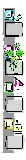 